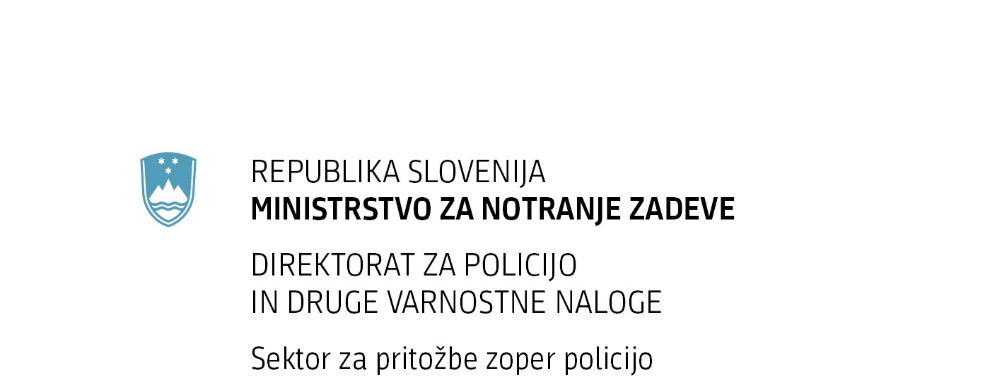 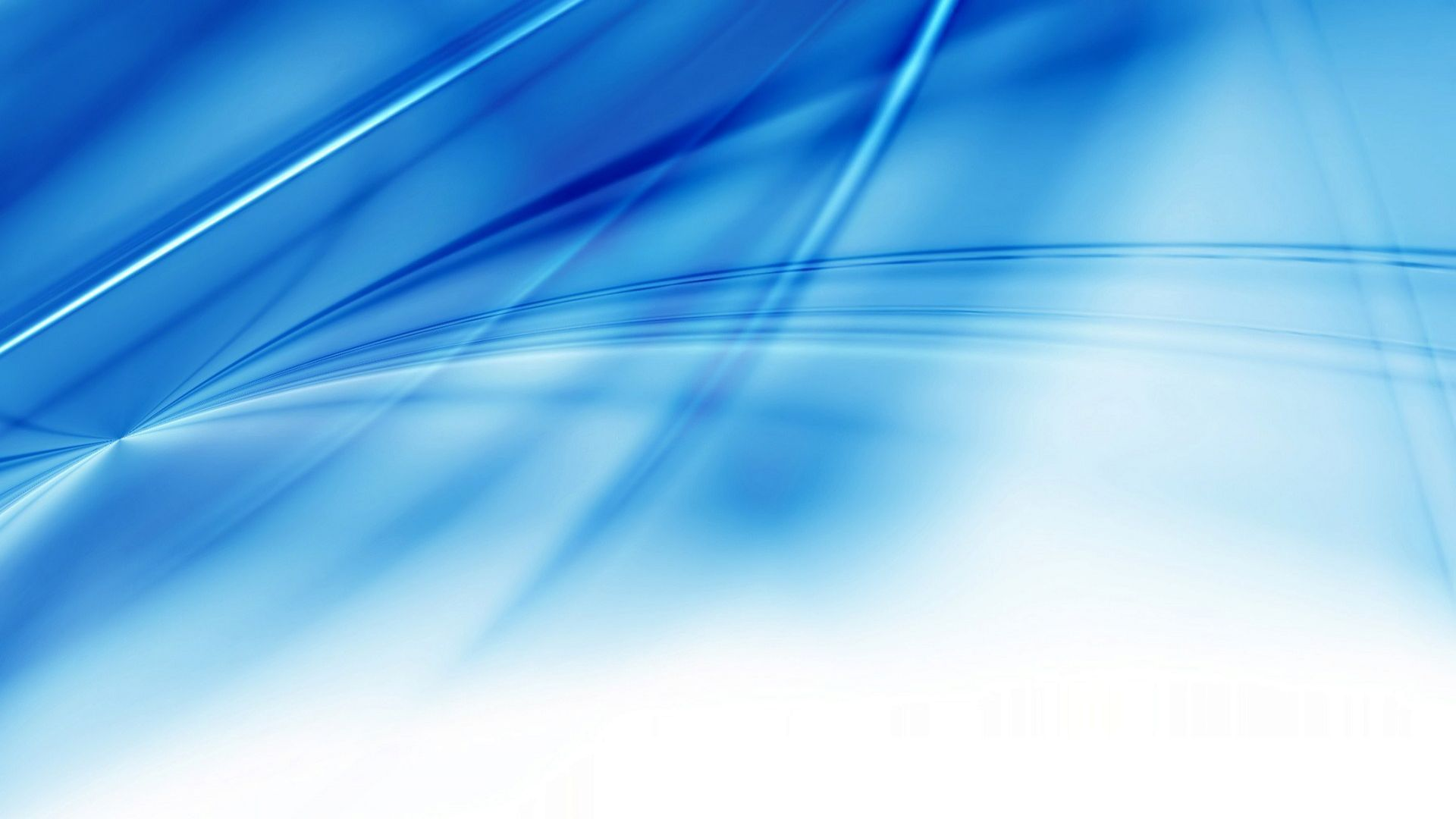 POSLANSTVOV pritožbenem postopku se neodvisno, nepristransko in strokovno preverja pritožba ter pritožniku in policistu sočasno zagotavljajo vse postopkovne pravice v skladu z zakonskimi predpisi.KAZALO1	UVOD	11.1	Predstavitev Sektorja za pritožbe zoper policijo	11.2	Dejavnost Sektorja za pritožbe zoper policijo	21.3	Cilji in vizija Sektorja za pritožbe zoper policijo	31.4	Statistični kazalniki dela Sektorja za pritožbe zoper policijo	32	Reševanje pritoŽb pri vodji policijske enote	72.1	Glavne ugotovitve	73	Reševanje pritožb NA SENATU	93.1	Glavne ugotovitve	104	UKREPANJE ZOPER POLICISTE OB UGOTOVLJENEM NESKLADJU RAVNANJA S PREDPISI ALI UTEMELJENEM PRITOŽBENEM RAZLOGU	115	IZVAJANJE VZPOREDNIH DEJAVNOSTI	126	SKLEP	13KAZALO PREGLEDNICPreglednica 1: Število zaposlenih po letih	1Preglednica 2: Število vloženih pritožb po letih	4Preglednica 3: Rešene pritožbe glede na način reševanja	4Preglednica 4: Rešene pritožbe po področjih dela	5Preglednica 5: Rešene pritožbe po pritožbenih razlogih	6Preglednica 6: Posledice pritožbenih postopkov	6Preglednica 7: Podlaga za obravnavo pritožbe neposredno pred senatom	9Preglednica 8: Pritožbe, ki po neuspelem pomiritvenem postopku niso bile obravnavane pred senatom	10KAZALO GRAFIKONOVGrafikon 1: Število zaposlenih po letih	2Grafikon 2: Število vloženih pritožb po letih	4UVODPoročilo je pripravljeno na podlagi drugega odstavka 156. člena Zakona o nalogah in pooblastilih policije (Uradni list RS, št. 15/13, 23/15 – popr., 10/17, 46/19 – odl. US in 47/19, v nadaljnjem besedilu: ZNPPol) in tretjega odstavka 10. člena Pravilnika o reševanju pritožb zoper delo policistov (Uradni list RS, št. 54/2013, v nadaljnjem besedilu: Pravilnik). Pri njegovi pripravi so bili uporabljeni podatki iz dokumentarnega gradiva Sektorja za pritožbe zoper policijo Direktorata za policijo in druge varnostne naloge Ministrstva za notranje zadeve (v nadaljnjem besedilu: SPZP) in podatki iz evidence pritožb, ki jo vodi policija na podlagi 123. člena ZNPPol. V poročilu so navedene pritožbene zadeve iz prve polovice leta 2021. Če so nerešene pritožbene zadeve vključene v statistične podatke, je to navedeno v opombah. Predstavitev Sektorja za pritožbe zoper policijoDirektorat za policijo in druge varnostne naloge je bil ustanovljen leta 1999 in je eden izmed ključnih stebrov Ministrstva za notranje zadeve. SPZP, kot notranja organizacijska enota Direktorata za policijo in druge varnostne naloge, je bil ustanovljen leta 2004. Pristojen je za celovito spremljanje reševanja pritožb zoper policijo in nadzor nad njim. Je centralizirana enota s sedežem na Ministrstvu za notranje zadeve, Litostrojska cesta 54, 1000 Ljubljana. Kontaktni podatki so: gp.mnz@gov.si, 01 428 58 50.V SPZP se nepristransko, neodvisno, kakovostno in strokovno rešujejo pritožbe, ki so lahko močno orodje in pot h kakovostnejšim, zakonitim in učinkovitejšim ukrepom policije. Naloge opravljajo pooblaščenci ministra. To so uslužbenci ministrstva, imenovani s pisnim sklepom ministra, ki je pristojen za vodenje seje senata kot vodja senata ali preverjanje pritožbe kot poročevalec ali opravljanje drugih nalog, določenih z ZNPPol. Pooblaščenci ministra so uradne osebe s posebnimi pooblastili in se pri opravljanju nalog izkazujejo s službeno izkaznico. V prvem polletju 2021 je bilo v SPZP zaposlenih skupno deset oseb, od tega devet pooblaščencev ministra in ena poslovna sekretarka.  Preglednica 1: Število zaposlenih po letihGrafikon 1: Število zaposlenih po letihŠtevilo zaposlenih je od leta 2006 do 2020 upadalo, in sicer s 13 na osem zaposlenih oseb (39 odstotkov), v prvem polletju 2022 pa je naraslo z osem na deset uslužbencev. Dejavnost Sektorja za pritožbe zoper policijoV pritožbenem postopku lahko oseba uveljavlja nestrinjanje z dejanjem ali opustitvijo dejanja policista pri opravljanju policijskih nalog, ki lahko pomeni kršitev človekovih pravic ali temeljnih svoboščin. Pri tem se ugotavljajo okoliščine izvedbe policijskega postopka in uporaba policijskih pooblastil, ne ugotavlja pa se disciplinska, odškodninska, prekrškovna ali kazenska odgovornost policista, kot tudi ne, ali je oseba, ki je vložila pritožbo, storila kaznivo dejanje ali prekršek ali ne.Pritožbeni postopek se izvaja na dveh ravneh, in sicer na pomiritvenem postopku ali senatu. Pomiritveni postopek je razgovor vodje policijske enote, v katero je razporejen policist, proti kateremu je vložena pritožba glede njegovega dela, s pritožnikom. Vodja pritožnika seznani z ugotovitvami v zvezi s pritožbo in mu omogoči, da predstavi dejstva v zvezi s pritožbo in predlaga dokaze za ugotovitev dejanskega stanja. Pritožniku se pojasnijo policijska pooblastila in ravnanje policista v konkretnem dogodku, ob upravičeni pritožbi pa se ga seznani z ukrepi, ki so že ali bodo sprejeti (opravičilo, pisno ali ustno opozorilo policista, predlog za uvedbo disciplinskega postopka, postopka o prekršku ali kazenskega postopka in podobno). Če se pritožnik strinja z ugotovitvami, je pritožbeni postopek končan. Postopek je končan tudi, če se pritožnik ne strinja z ugotovitvami, ampak želi, da se postopek konča. Če se pritožnik ne strinja z ugotovitvami in želi, da se pritožbeni postopek nadaljuje, se izvede senat. Pomiritveni postopek mora biti končan praviloma v 30 dneh od prejema pritožbe, razen če to ni mogoče zaradi objektivnih okoliščin.Senat, ki ga imenuje minister, sestavljajo pooblaščenec ministra kot vodja senata in dva predstavnika javnosti kot člana senata. Pristojen je za ocenjevanje utemeljenosti pritožbe zoper delo policista. Na sejo senata so vabljeni pritožnik, policist, proti kateremu je vložena pritožba glede njegovega dela, pooblaščenci, poročevalec, priče, strokovnjaki in tolmači. Na podlagi ugotovljenih dejstev in okoliščin senat z glasovanjem odloči o utemeljenosti pritožbe. Sprejeta je odločitev, za katero glasujeta vsaj dva člana senata. Vodja senata takoj po končanem glasovanju prisotne seznani o odločitvi senata, ki je dokončna. Postopek reševanja pritožbe se konča s pisnim odgovorom pritožniku. V pisnem odgovoru mora biti odločitev senata vsebinsko obrazložena, pri čemer je pritožniku treba odgovoriti na pritožbene razloge tako, da se argumentirano razložijo stališča do vseh razumljivih trditev oziroma očitkov v pritožbi in povzamejo bistvene okoliščine in ugotovitve.Cilji in vizija Sektorja za pritožbe zoper policijoSPZP sledi cilju, da se osebam, ki so jim policisti v policijskem postopku kršili človekove pravice in temeljne svoboščine, zagotavlja neodvisen in nepristranski pritožbeni postopek. Obenem skrbi za strokoven, kakovosten in transparenten nadzor nad policijskim delom ter brani operativno avtonomnost in integriteto policije. Pritožbeni postopek zoper delo policije sledi načelu odgovornosti do javnosti tako, da sta v pritožbeni postopek (senat) vključena dva predstavnika javnosti, s čimer se zagotavlja učinkovit in neposreden državljanski nadzor nad delom policije. Naše odločitve morajo biti zakonite, strokovne in kakovostne, saj bodo le takrat sprejete v širši javnosti, to pa bo slednjo spodbudilo k še večjemu zaupanju v naše delo.Vizija SPZP je nenehen napredek in kakovostna obravnava pritožb zoper policiste. Dolgoročno utrjujemo, krepimo in razvijamo položaj institucije, v kateri bi se obravnavale pritožbe zoper vse poklicne skupine oziroma osebe s pooblastili, s katerimi se lahko posega v človekove pravice in temeljne svoboščine. Nekatere izmed teh poklicnih skupin so občinski redarji, varnostniki in detektivi, ki lahko pri svojem delu uporabljajo zakonsko določena pooblastila, ukrepe in upravičenja, s katerimi lahko globoko posegajo v človekove pravice in temeljne svoboščine, pri čemer lahko pride do hujših in nepopravljivih posledic za posameznike. Zaradi tega je treba imeti vzpostavljen neodvisen, transparenten in nepristranski pritožbeni postopek nad izvajanjem tovrstnih pooblastil, ukrepov in upravičenj, s čimer bo zagotovljen pravilen in pošten postopek odločanja.Pri nadzoru subjektov, ki uporabljajo pooblastila, ukrepe oziroma upravičenja za opravljanje varnostnih nalog, je treba stremeti k sodobni demokratični usmerjenosti nadzorstva in upoštevati sodobna evropska načela demokratičnega nadzora. Potrebna je institucionalna in hierarhična ločenost nadzorne institucije od subjektov, ki jih nadzira, pri čemer mora biti pritožbeni postopek neodvisen, transparenten in nepristranski ter podvržen javnemu nadzoru, v preiskavo pritožbenega primera pa je treba vključevati tudi pritožnika. Takšen način nadzora vodi v zagotavljanje pravne države, transparentno in odgovorno delovanje subjektov, ki uporabljajo pooblastila, ukrepe in upravičenja ter zaupanje javnosti v njihovo delo.Statistični kazalniki dela Sektorja za pritožbe zoper policijoV prvem polletju 2022 je bilo zoper delo policistov od skupno 356 prejetih pisanj vloženih 264 (226) pritožb, medtem ko je bilo 92 preostalih pisanj, ki se niso nanašala na pritožbo zoper delo policije v povezavi s kršenjem človekovih pravic in temeljnih svoboščin (zahteve za sodno varstvo, druga pisanja). Gibanje števila vloženih pritožb je nesporno povezano s številom izvedenih policijskih postopkov in s tem povezanih policijskih ukrepov. Opaženo je bilo povečanje števila vloženih pritožb glede na preteklo polletje. Preglednica 2: Število vloženih pritožb po letihGrafikon 2: Število vloženih pritožb po letihPreglednica 3: Rešene pritožbe glede na način reševanjaGlede na področje policijskega dela je bilo v prvem polletju 2022 med rešenimi pritožbami največ pritožb, ki so se nanašale na področje javnega reda in miru, nato pa na zagotavljanje varnosti cestnega prometa. Sledijo področje drugih dogodkov, področje kriminalitete ter naposled področje varovanja državne meje in obravnavanja tujcev. Preglednica 4: Rešene pritožbe po področjih delaNajveč pritožbenih očitkov se je v prvem polletju 2022, upoštevaje kategorije možnih pritožbenih razlogov, ki jih opredeljuje 2. člen Pravilnika, nanašalo na komunikacijo policistov, ki se kaže v nedostojnem in nekorektnem odnosu, in na domnevno preseženo oziroma neupravičeno ali nesorazmerno uporabo različnih policijskih pooblastil. Preglednica 5: Rešene pritožbe po pritožbenih razlogihKot posledica pritožbenih postopkov je bilo v prvem polletju 2022 izrečenih pet opozoril.Preglednica 6: Posledice pritožbenih postopkovReševanje pritoŽb pri vodji policijske enoteReševanje spora (pritožbe) se izvede predvsem tam, kjer je spor, nepravilnost ali nestrokovnost (nezakonitost) nastala, torej na policijski enoti, kjer dela policist, zoper katerega je bila pritožba vložena. Vodja policijske enote najprej preveri vsa dejstva v zvezi s pritožbo. Preveri tudi, ali je bilo ravnanje policista zakonito, strokovno in etično, torej skladno z veljavnimi predpisi, ki določajo delo policista. Nato povabi pritožnika na razgovor oziroma pomiritveni postopek, na katerem ga seznani z ugotovitvami in morebitnimi ukrepi v zvezi z njegovo pritožbo. Če se pritožnik strinja z njegovimi ugotovitvami in ukrepi, se pritožbeni postopek konča s podpisom zapisnika. Če se ne strinja z ugotovitvami vodje policijske enote v pomiritvenem postopku, se pritožbeni postopek lahko nadaljuje na senatu. V primeru, da iz pritožbe izhajajo očitki hudega posega policista v človekove pravice in temeljne svoboščine, ali v drugih primerih iz četrtega odstavka 148. člena ZNPPol se pritožba obravnava neposredno pred senatom.V prvem polletju 2022 je bilo v pomiritveni postopek odstopljenih 57 pritožbenih zadev, od tega jih je bilo uspešno končanih 30. Uspešno rešenih pomiritvenih postopkov je bilo 53 odstotkov. Uslužbenci SPZP (pooblaščenci ministra) so v 28 primerih izvedli monitoring pomiritvenega postopka; od tega je bilo 24 uspešno izvedenih pomiritvenih postopkov z izvedbo monitoringa in štirje neuspešno izvedeni pomiritveni postopki z izvedbo monitoringa. Pri izvedbi monitoringa pomiritvenega postopka je bilo ugotovljeno, da nekateri postopki niso bili ustrezno vodeni. Stanje se iz leta v leto izboljšuje, saj so pooblaščenci ministra prisostvovali nekaterim postopkom, ko so se vodje policijskih enot oziroma njihovi pooblaščenci na razgovor s pritožnikom zelo dobro pripravili in z zgledno komunikacijo pomiritveni postopek izvedli na visoki ravni.  Glavne ugotovitvePoleg statističnih kazalnikov so pooblaščenci ministra in vodja SPZP sproti spremljali vsebino zapisnikov in pripadajoče dokumentacije o obravnavanih pritožbah pri vodjih policijskih enot, ki so jih ti po uspešnem ali neuspešnem zaključku pomiritvenih postopkov posredovali SPZP, pri čemer se ugotavlja naslednje:ob prizadevanjih SPZP za izboljšanje kakovosti izvajanja pomiritvenih postopkov (usposabljanje izvajalcev, izvajanje večjega števila monitoringov pomiritvenih postopkov in drugo) je delež uspešno rešenih pomiritvenih postopkov v prvem polletju 2021 presegel 50 odstotkov. V okviru izvajanja monitoringov pomiritvenih postopkov se v nekaterih primerih še vedno ugotavlja pomanjkanje komunikacijskih veščin in veščin mediacije pri izvajalcih. Pri neposrednem spremljanju pomiritvenih postopkov je bilo mogoče zaznati napredek glede odlične priprave nekaterih vodij oziroma njihovih pooblaščencev na postopek in popolno ugotovitev dejanskega stanja. Kljub temu bo tudi v prihodnje treba nadaljevati usposabljanje uslužbencev policije, ki vodijo pomiritvene postopke s področja komunikacijskih in mediacijskih veščin, in izvajanje monitoringov pomiritvenih postopkov;glede na vsebino pritožbenih očitkov so se ti najpogosteje nanašali na domnevno nesorazmerno ali neupravičeno izvajanje različnih policijskih pooblastil in na domnevno neprimerno komunikacijo policistov do strank v policijskih postopkih; postopke pri vodji policijske enote praviloma vodijo pooblaščene osebe (pomočniki komandirjev). Odstotek uspešno rešenih pomiritvenih postopkov, ki jih vodijo vodje policijskih enot, ali uspešno rešenih pomiritvenih postopkov, pri katerih je prisoten pooblaščenec ministra (monitoring), je praviloma večji;iz vsebine nekaterih zapisnikov o obravnavi pritožbe pri vodji policijske enote še vedno izhaja, da se pritožniku skopo predstavijo ugotovitve dejanskega stanja in se ne izvede pomiritveni postopek v pravem pomenu besede (mediacija oziroma konciliacija). Od pritožnika se pričakuje, da bo ugotovitve vodje policijske enote sprejel kot dejstva, hkrati pa v policijski enoti niso pripravljeni priznati očitne napake ter pritožniku predstaviti alternativne rešitve spora in s tem povezanih morda izvedenih ukrepov (opravičilo policista, opozorilo za policiste, predstavitev ugotovljene pomanjkljivosti na delovnem sestanku enote, uvedba disciplinskega postopka in podobno). Tudi glede tega je bil v prvi polovici leta 2022 zaznan pozitiven trend, ki se nadaljuje iz leta 2021, saj so vodje policijskih enot v okviru pomiritvenih postopkov v večjem številu samokritično in objektivno ugotovili ter pritožniku pojasnili, da ravnanje policistov v konkretnem primeru ni bilo skladno s predpisi;v okviru monitoringov pomiritvenih postopkov so bili tako vodje pomiritvenih postopkov kot tudi policisti, ki so bili prisotni med pomiritvenim postopkom, opozorjeni na odnos do pritožnika v postopku (vikanje pritožnika, spoštljiv odnos do pritožnika, urejenost in drugo);pri izvajanju pomiritvenih postopkov v večini primerov policisti niso prisotni in to je težava, saj je namen teh postopkov razrešitev spora, ki je nastal neposredno med policistom in pritožnikom. Pri tem je bilo ugotovljeno, da policisti niso navdušeni nad udeleževanjem v pomiritvenih postopkih in takšnim načinom reševanja pritožb. Reševanje pritožbe v celoti prepustijo vodji pomiritvenega postopka, ta pa v nekaterih primerih niti ne more obrazložiti vseh dejanj policista v postopku, če policist, ki je izvajal postopek, ni prisoten v pomiritvenem postopku. To je nekoliko nespoštljivo tudi do pritožnikov, odraža pa se v neuspešnosti pomiritvenega postopka in posledično izvedbi pritožbenega senata.Reševanje pritožb NA SENATUKadar se pritožnik ne strinja z ugotovitvami vodje policijske enote v pomiritvenem postopku, se pritožbeni postopek lahko nadaljuje na senatu. Pritožbe se obravnavajo neposredno na senatu, če iz njihove vsebine izhajajo očitki hudega posega policista v človekove pravice in temeljne svoboščine ali v nekaterih drugih primerih iz četrtega odstavka 148. člena ZNPPol. Pritožbo tedaj rešuje tričlanski senat, ki ga sestavljajo pooblaščenec ministra (uslužbenec SPZP) in dva predstavnika javnosti. Predstavnika javnosti na predlog lokalnih skupnosti ali organizacij civilne družbe, strokovne javnosti ter nevladnih organizacij imenuje minister za notranje zadeve.SPZP je v prvem polletju 2022 obravnaval 25 pritožb pred pritožbenim senatom Ministrstva za notranje zadeve. V skladu s pogoji, določenimi v četrtem odstavku 148. člena ZNPPol, je bilo neposredno pred senatom obravnavanih 14 primerov pritožb zoper delo policistov. V 11 primerih so bile pritožbe obravnavane pred senatom po neuspešno končanem pomiritvenem postopku pri vodji policijske enote.V obravnavanem obdobju je pritožbeni senat v sedmih primerih odločil, da je bila pritožba zoper delo policista delno ali v celoti utemeljena. V prvem polletju 2022 je bilo neposredno na senatu obravnavanih največ pritožb, pri katerih so bili podani očitki hudega posega v človekove pravice in temeljne svoboščine.  Preglednica 7: Podlaga za obravnavo pritožbe neposredno pred senatomPreglednica 8: Pritožbe, ki po neuspelem pomiritvenem postopku niso bile obravnavane pred senatomGlavne ugotovitvePoleg statističnih kazalnikov so pooblaščenci ministra in vodja SPZP sproti spremljali obravnavanje pritožb na sejah senata z vidika ugotovljenih pomanjkljivosti in dobrih praks, pri tem pa se ugotavlja naslednje:glede na število izvedenih policijskih postopkov je vloženih malo pritožb, kar kaže na to, da policisti praviloma strokovno in zakonito opravljajo policijske naloge ter uporabljajo policijska pooblastila;v nekaj primerih pritožb, iz katerih so izhajali očitki hudih posegov policistov v človekove pravice in temeljne svoboščine pritožnika (tudi v primerih javnih shodov, protestov in drugo), so naloge poročevalca v zvezi z ugotavljanjem dejanskega stanja posamezne pritožbe izvajali uslužbenci SPZP (pooblaščenci ministra);med utemeljenimi pritožbami so se očitki pritožnikov nanašali na: nedostojno in nekorektno komunikacijo,preseganje pooblastil in nesorazmerno uporabo prisilnih sredstev,neupravičen odvzem prostosti,nezakonito ugotavljanje identitete,nestrokovno izvedeno preiskavo stanovanja,nesorazmerno dolgo preiskavo kaznivega dejanja,nezakonit odvzem prostosti mladoletniku.UKREPANJE ZOPER POLICISTE OB UGOTOVLJENEM NESKLADJU RAVNANJA S PREDPISI ALI UTEMELJENEM PRITOŽBENEM RAZLOGUPolicija je v vseh primerih utemeljenih pritožb ministrstvu poročala o sprejetih in izvedenih ukrepih. V večini primerov so bili z vpletenimi policisti opravljeni opozorilni razgovori, posamezni primeri pa so bili obravnavani v okviru delovnih sestankov ali dnevno, ob napotitvah policistov na delo in predstavljeni vsem policistom enot, v katere so razporejeni policisti, proti katerim je bila vložena pritožba glede njihovega dela. S policisti je bilo tako opravljenih pet opozorilnih razgovorov. Na SPZP je bilo vloženih več pritožb zoper delo policije, ki so se nanašale na delo policistov v času protestov. Ugotovljenih je bilo več nepravilnosti pri delu policije, kjer so policisti s svojimi zakonsko predpisanimi pooblastili nestrokovno in nesorazmerno posegli v človekove pravice in temeljne svoboščine. V 4 primerih je bila pritožbena zadeva zaradi obstoja razlogov za sum, da je policist s svojim ravnanjem storil kaznivo dejanje, ki se preganja po uradni dolžnosti, posredovana v obravnavo tudi Oddelku za preiskovanje in pregon uradnih oseb s posebnimi pooblastili na Specializirano državno tožilstvo Republike Slovenije.V vseh 4 utemeljenih primerih je policija poročala o sprejetih ukrepih zoper policiste. Vsi policisti so bili opozorjeni na nepravilnosti v okviru delovnega razgovora ali so bili bodisi na napotitvah na delo ali preko lastnih izobraževanj seznanjeni z ugotovitvami senata. Kljub temu je SPZP mnenja, da sprejeti ukrepi niso zadostni oziroma so nesorazmerni z ugotovljenimi nepravilnostmi in hudimi posegi v človekove pravice in temeljne svoboščine.Z namenom odprave neustreznih praks policistov pri izvajanju policijskih nalog in doslednega spoštovanja človekovih pravic in temeljnih svoboščin oseb, ki se znajdejo v policijskih postopkih, smo v SPZP pripravili povzetke utemeljenih pritožb iz leta 2021 in gradivo poslali policiji s predlogom, da se vsebina uporabi pri izvajanju usposabljanj policistov. V prvem polletju je SPZP začel izvajati usposabljanja vodij pomiritvenih postopkov. Izvedenih je bil 11 usposabljanj, v okviru katerih je bilo usposobljenih skupno 143 načelnikov in njihovih pomočnikov, ki v svojih enotah obravnavajo oziroma vodijo pomiritvene pritožbene postopke. V drugi polovici leta 2022 se bodo usposabljanja nadaljevala.Tudi v prihodnje bo veliko pozornosti namenjene neodvisni, nepristranski in strokovni obravnavi pritožb ter krepitvi zavedanja vloge državljanskega nadzora nad postopki policistov in na podlagi ugotovitev stalnemu prizadevanju za dodatno izboljšanje kakovosti izvajanja policijskih nalog.IZVAJANJE VZPOREDNIH DEJAVNOSTIV SPZP je bilo v prvem polletju 2022 poleg rednih nalog izvedenih mnogo dodatnih aktivnosti. Delo na področju reševanja pritožb zoper delo policistov je tudi v tem obdobju zaznamovalo prizadevanje za izboljšanje kakovosti vseh faz pritožbenega postopka in za čim bolj neodvisno, strokovno in objektivno reševanje pritožb. Na podlagi izhodišč za delo SPZP, ki so bila sprejeta ob ugotovitvah letnega poročila o reševanju pritožb za leto 2021, je bilo v prvem polletju 2022 izvedenih več aktivnosti z namenom zagotavljanja ustrezne preglednosti pritožbenega postopka (predstavitev pritožbenega postopka v medijih, mesečna objava povzetkov odločitev pritožbenega senata na spletni strani ministrstva). Policiji je bilo v izobraževalne namene marca 2022 poslano gradivo Primeri utemeljenih pritožb v letu 2021, obenem pa ji je bilo predlagano, da je z namenom izboljšanja kakovosti pomiritvenih postopkov treba nadaljevati usposabljanje policistov, ki vodijo pomiritvene postopke s področja komunikacijskih in mediacijskih veščin. Usposabljanja v policiji in drugih organiziranih strokovnih posvetih s področja reševanja pritožb so bila zaradi ukrepov zoper covid-19 začasno prekinjena, v prvem polletju 2022 pa so se ponovno začela izvajati. V prvi polovici leta 2022 (maj in junij) je bilo izvedenih 11 usposabljanj za uslužbence policije, in sicer za skupno 143 načelnikov in njihovih pomočnikov, ki v svojih enotah obravnavajo oziroma vodijo pomiritvene postopke. V drugi polovici leta 2022 (september, oktober in november) so načrtovana še za preostale uslužbence posameznih policijskih uprav (skupno 167 uslužbencev).Generalna policijska uprava je bila sproti obveščena o vseh nepravilnostih in dobrih praksah, ugotovljenih v pritožbenih postopkih. Uslužbenci SPZP so z namenom izboljšanja kakovosti vodenja pomiritvenih postopkov nadaljevali intenzivno izvajanje monitoringa pomiritvenih postopkov. V okviru celovitega spremljanja izvajanja pritožbenih postopkov je bilo policiji posredovanih več pohval glede vzorne priprave in vodenja pomiritvenega postopka, kar je zagotovo tudi rezultat usposabljanj vodij pomiritvenih postopkov.Sodelovanje z Varuhom človekovih pravic ter drugimi vladnimi in nevladnimi organizacijami s področja varovanja človekovih pravic in temeljnih svoboščin je bilo dobro. Navedene institucije so bile v več pritožbenih zadevah zaprošene za strokovna mnenja, njim pa so bila posredovana mnenja in odgovori na vprašanja in pobude. Uslužbenci SPZP so dosledno odgovarjali tudi na vsa zaprosila in vprašanja posameznikov s tega področja.SKLEPV skladu z ugotovitvami, ki izhajajo iz pritožbenih primerov, spremljanja izvajanja pomiritvenih postopkov in aktivnosti, izvedenih v okviru obravnave pritožb na pritožbenih senatih, je ministrstvo Policiji ob podaji tega poročila predlagalo izvedbo ukrepov za izboljšanje policijskih praks. Predlagani ukrepi se nanašajo zlasti na stalno krepitev zavzetega, prijaznega in spoštljivega odnosa policistov do strank v policijskih postopkih; zagotavljanje doslednega ugotavljanja dejanskega stanja obravnavanih prekrškov in spoštovanja procesnih pravil prekrškovnega postopka; usposabljanje policistov s področja izvajanja policijskih pooblastil s poudarkom na pooblastilih, ki jih imajo policisti v predkazenskem postopku, ter usposabljanje policistov za zakonito in sorazmerno uporabo prisilnih sredstev. Policiji je bilo predlagano tudi, da je z namenom izboljšanja kakovosti vodenja pomiritvenih postopkov treba nadaljevati usposabljanje vodij policijskih enot in njihovih pooblaščencev s področja komunikacijskih in mediacijskih veščin.Gre za ukrepe, ki z vidika spoštovanja človekovih pravic posameznikov v policijskih postopkih zahtevajo stalno pozornost, zato je njihovo izvajanje treba nadaljevati tudi v prihodnje.Pri poročanju o sprejetih ukrepih v primeru utemeljene pritožbe predlagamo Policiji, da naj bodo sprejeti ukrepi zoper ravnanje policista, sorazmerni ugotovljeni kršitvi. Ugotavljamo, da so ne glede na težo kršitve, sprejeti ukrepi podobni oziroma enaki, in sicer opozorilni razgovor, obravnavanje odločitve senata na delovnem sestanku itd. Pri sprejemanju ukrepov zoper policista in pri sprejemanju ukrepov, ki bodo preprečevale podobne kršitve, mora biti vodilo vodij pri sprejemanju ukrepov v prvi vrsti objektivnost in sorazmernost.Leto201120122013201420152016201720182019202020212022Število zaposlenih98988899881110Leto20182019202020212022Število vloženih pritožb190168212226260Vrsta postopka2019202020212022APomiritveni postopki51767657A1Uspešno končani (peti odstavek 150. člena ZNPPol)32304330A2Ravnanje policistov, ki ni skladno s predpisi45106BSenati22343725B1Neuspešno končani pomiritveni postopki (tretji odstavek 148. člena ZNPPol)7171811B2Neposredna obravnava pred senatom (četrti odstavek 148. člena ZNPPol)15171914B3Utemeljene pritožbe, obravnavane pred senatom1397CZaključek brez obravnave70102121182DSkupaj rešenih pritožb (D = A + B + C)143189213264KomunikacijaKomunikacijaNeukrepanjeNeukrepanjeUporaba pooblastilUporaba pooblastilUporaba prisilnih sredstevUporaba prisilnih sredstev20212022202120222021202220212022Pomiritveni postopki55342619332438Uspešno končani (peti odstavek 150. člena ZNPPol)3119191021923Neuspešno končani (tretji odstavek 148. člena ZNPPol)241579121515Ravnanje policistov, ki je skladno s predpisi42271512262238Ravnanje policistov, ki ni skladno s predpisi85743100Senati231420121821914Neuspešno končani pomiritveni postopki (tretji odstavek 148. člena ZNPPol)1141099412Neposredna obravnava na senatu  (tretji odstavek 148. člena ZNPPol)1210103917812Utemeljene pritožbe, obravnavane pred senatom72956733Zaključek brez obravnave48772245415758Skupaj rešenih pritožb1261256876921021730LetoLetoLetoLetoLeto20182019202020212022Predlog za uvedbo disciplinskega postopka10000Poročilo, poslano Vrhovnemu državnemu tožilstvu RS (tretji odstavek 147. člena ZKP)10000Opozorilo in razgovor837115Skupaj1037115LetoLetoLetoLetoLeto20182019202020212022V postopku so bile osebe (posebno) hudo telesno poškodovane ali so umrle00000V postopku so bili udeleženi otroci, mladoletniki in/ali druge ranljive skupine24222Pritožba zoper vodjo policijske enote ali njenih notranjih organizacijskih enot22020Pritožba tujca, ki ne prebiva v Sloveniji441067Pritožba z drugimi očitki hudega posega v človekove pravice in temeljne svoboščine55595Skupaj1315171914LetoLetoLetoLetoLeto20182019202020212022Ni obravnave pred senatom po neuspelem pomiritvenem postopku (drugi odstavek 152. člena ZNPPol)1510171916